Sir Alexander Fleming Nursery and Primary School 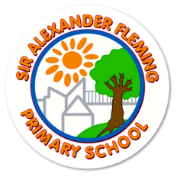 Curriculum Overview for the Academic Year: 2023-2024	   							Year 5	                                                                                  Class TopicBeyond Earth : unravelling mysteries   Beyond Earth : unravelling mysteries   Beyond Earth : unravelling mysteries   Where in the world?Where in the world?Tudor Tales by the RiversideTudor Tales by the RiversideSubject areaAUTUMN TERM 1AUTUMN TERM 1AUTUMN TERM 2 SPRING TERM 1 SPRING TERM 2SUMMER TERM 1SUMMER TERM 2ENGLISHStories on a themeAnthologies Stories on a themeAnthologies Short stories Non-fiction letters   Poems on a theme Modern fiction Argument and debate Classic fictionPoems on a theme Travel brochure  Poem Gothic FictionQuality TextsShackleton’s Journey A2 (William Grill)Boy in the Tower A1 (Polly Ho Yen)1000 year old boy (Ross Welford) Short! Spooky Stories (Kevin Crossley Holland)A Galaxy of her Own (Libby Jackson)  Moon juice (Kate Wakeling)Shackleton’s Journey A2 (William Grill)Boy in the Tower A1 (Polly Ho Yen)1000 year old boy (Ross Welford) Short! Spooky Stories (Kevin Crossley Holland)A Galaxy of her Own (Libby Jackson)  Moon juice (Kate Wakeling)Shackleton’s Journey A2 (William Grill)Boy in the Tower A1 (Polly Ho Yen)1000 year old boy (Ross Welford) Short! Spooky Stories (Kevin Crossley Holland)A Galaxy of her Own (Libby Jackson)  Moon juice (Kate Wakeling)Dr Maggie’s Grand Tour of the Solar system The Jamie Drake Equation (Christopher Edge)Old Possum’s Book of Practical Cats (T.S.Eliot)Dr Maggie’s Grand Tour of the Solar system The Jamie Drake Equation (Christopher Edge)Old Possum’s Book of Practical Cats (T.S.Eliot)Journey to the River Sea (Eva Ibbotson)Who let the Gods out (Maz Evans) Tales From Outer Suburbia (Shaun Tann)Journey to the River Sea (Eva Ibbotson)Who let the Gods out (Maz Evans) Tales From Outer Suburbia (Shaun Tann)MATHEMATICSPlace Value including negative numbers (4 weeks)Addition + Subtraction (2 weeks) Place Value including negative numbers (4 weeks)Addition + Subtraction (2 weeks) Multiplication and division (3 weeks) Fractions A (4 weeks) Geometry Multiplication and Division (3 weeks) Fractions B (2 weeks) Decimals and Percentages Decimals and Percentages (3 weeks) Perimeter and area (2 weeks) Statistics (2 weeks – c.c science) Geometry Shape (3 weeks) Positions and direction (2 weeks) Decimals (3 weeks) Measurement – converting units (2 weeks) Measurement – volume (1 week) SCIENCEForces c.c. maths – statistics c.c. DT  Earth and Space Book – Dr Maggie’s Tour of the Solar System Earth and Space Book – Dr Maggie’s Tour of the Solar System Properties of materials Investigation focusLiving Things and Their Habitats – c.c. maths – statistics Animals, Including HumansCOMPUTINGNetworksNetworksCreating Media - Video editingProgramming – Rodocodo with scratch Programming - Physical computing - Crumble kits c.c D.TCreating Media – Vector Drawings c.c.shapes Data handling GEOGRAPHYLocational study – AntarcticaLocational study – AntarcticaLocational study – AntarcticaNorth and South AmericaNorth and South AmericaUK Geography UK Geography HISTORYVikingsWere the Vikings brutal invaders or is this historical interpretation?VikingsWere the Vikings brutal invaders or is this historical interpretation?VikingsWere the Vikings brutal invaders or is this historical interpretation?Ashanti EmpireWhat is the legacy of the Ashanti kingdom?Ashanti EmpireWhat is the legacy of the Ashanti kingdom?TudorsHow has the role of the monarch changed from Tudor times to today?TudorsHow has the role of the monarch changed from Tudor times to today?ART AND DESIGNColourArtist link – Niki  ColourArtist link – Niki  ColourArtist link – Niki  Printing Printing Pattern – Book - Artist link – Dean Russo Pattern – Book - Artist link – Dean Russo DESIGN & TECHNOLOGYMechanical systems Mechanical systems Mechanical systems Textiles – blanket stitch Textiles – blanket stitch Digital world – monitoring devicesDigital world – monitoring devicesMUSICLivin’ on a PrayerLivin’ on a PrayerLivin’ on a PrayerMake You Feel My LoveThe Fresh Prince of Bel AirMake You Feel My LoveThe Fresh Prince of Bel AirDancing in the Street (Motown)Compose own song Dancing in the Street (Motown)Compose own song PHYSICAL EDUCATIONInvasion GamesFootball Tag Rugby Invasion GamesFootball Tag Rugby Invasion GamesBasketball DanceFitness/ Drumfit Multisport NAK, Archery, Boccia & Tri GolfGymnastics Floor Gymnastics ApparatusNet & Wall Mini Tennis Swimming OAA/ Teambuilding Striking & Fielding Kwik Cricket Rounders Swimming Athletics REWhat can we learn from Religion about temptation?What can we learn from Religion about temptation?How and why do Muslims and Jews pray?Values that matter.Rules and a code for living.Religious and non-religiousProject - Can you imagine a world without religion? How would that be different?Sikhi substantive knowledge unit Sewa (selfless service). Abrahamic religions – Recall the Abrahamic Covenant. What does it mean to Christians, Jews and Muslims?FRENCHTalking About UsTalking About UsChristmas ShoppingIn the CityHappy New YearOut of this WorldCarnival Clowns and Clothes Going to the seasidePSHEJigsawBeing Me in My WorldJigsawBeing Me in My WorldJigsawCelebrating DifferenceJigsawDreams and GoalsJigsawHealthy MeJigsawRelationshipsJigsawChanging Me/ RSE